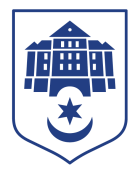 Тернопільська міська рада восьмого скликанняПротокол № 8засідання виконавчого комітету міської ради10.03.2021р.				Початок засідання								09.00Місце засідання 					м.Тернопіль, вул.Листопадова,5приміщення міської ради«зелена кімната»Головуючий: Надал СергійСекретар: Чорній ІринаПрисутні на засіданні : Дідич Володимир, Крисоватий Ігор, Надал Сергій, Стемковський Владислав, Хімейчук Іван, Солтис Віктор, Якимчук ПетроПрисутні за допомогою дистанційного (skype) зв’язку: Корнутяк Володимир, Кошулінський Руслан, Кузьма Ольга, Татарин Богдан, Туткалюк Ольга.Відсутні: Гірчак Ігор, Осадця Сергій, Остапчук Вікторія.Кворум є – 12 членів виконавчого комітетуЗапрошені: Близнюк Ліля, Ванат Володимир, Чорній Ірина.Засідання проводилось в онлайн режимі та за допомогою дистанційного (skype) зв’язкуСЛУХАЛИ: Про затвердження порядку денного засідання виконавчого комітету:Всього проєктів 8ІНФОРМУВАВ: Сергій Надал.ГОЛОСУВАННЯ: за – 12, проти – 0, утримались – 0.ВИРІШИЛИ: затвердити і взяти за основу 8 питань  порядку денного засідання виконавчого комітету.СЛУХАЛИ: Пропозицію включити до порядку денного засідання виконавчого комітету додаткові питання:Всього проектів 5ІНФОРМУВАВ: Сергій Надал.ГОЛОСУВАННЯ: за – 12, проти – 0, утримались – 0.ВИРІШИЛИ: включити додаткові питання до порядку денного засідання виконавчого комітету.СЛУХАЛИ: Про затвердження порядку денного засідання виконавчого комітету у кількості 13 питань  порядку денного в цілому.ІНФОРМУВАВ: Сергій Надал.ГОЛОСУВАННЯ: за – 12, проти – 0, утримались – 0.ВИРІШИЛИ: затвердити порядок денний засідання виконавчого комітету в цілому.СЛУХАЛИ: Про розгляд петиціїДОПОВІДАВ:Владислав СтемковськийГОЛОСУВАННЯ: за – 12, проти – 0, утримались – 0.ВИРІШИЛИ: рішення №174 додається.СЛУХАЛИ: Про проведення двомісячника благоустрою ДОПОВІДАВ:Владислав СтемковськийВИСТУПИВ:Сергій НадалГОЛОСУВАННЯ: за – 12, проти – 0, утримались – 0.ВИРІШИЛИ: рішення №175 додається.СЛУХАЛИ: Про створення Координаційної ради з питань гендерної рівності, запобігання та протидії домашньому насильству і насильству за ознакою статі, протидії торгівлі людьми на території Тернопільської міської територіальної громади ДОПОВІДАВ:Володимир ДідичГОЛОСУВАННЯ: за – 12, проти – 0, утримались – 0.ВИРІШИЛИ: рішення №176 додається.СЛУХАЛИ: Про затвердження висновку щодо визначення місця проживання малолітніх дітей ДОПОВІДАВ:Володимир ДідичГОЛОСУВАННЯ: за – 12, проти – 0, утримались – 0.ВИРІШИЛИ: рішення №177 додається.СЛУХАЛИ: Про затвердження висновку щодо недоцільності визначення місця проживання малолітньої дитини разом з матір’ю ДОПОВІДАВ:Володимир ДідичГОЛОСУВАННЯ: за – 12, проти – 0, утримались – 0.ВИРІШИЛИ: рішення №178 додається.СЛУХАЛИ: Про затвердження висновку щодо недоцільності виселення малолітніх дітей ДОПОВІДАВ:Володимир ДідичГОЛОСУВАННЯ: за – 12, проти – 0, утримались – 0.ВИРІШИЛИ: рішення №179 додається.СЛУХАЛИ: Про надання дозволу на дарування частини квартири, де малолітня дитина має право користування житловим приміщенням ДОПОВІДАВ:Христина БілінськаГОЛОСУВАННЯ: за – 12, проти – 0, утримались – 0.ВИРІШИЛИ: рішення №180 додається.СЛУХАЛИ: Про погодження неповнолітній дитині укладання договору дарування частини квартири на її ім’я ДОПОВІДАВ:Володимир ДідичГОЛОСУВАННЯ: за – 12, проти – 0, утримались – 0.ВИРІШИЛИ: рішення №181 додається.СЛУХАЛИ: Про затвердження титульного списку капітального ремонту вуличного освітлення Тернопільської міської територіальної громади на 2021 - 2022 роки ДОПОВІДАВ:Владислав СтемковськийГОЛОСУВАННЯ: за – 12, проти – 0, утримались – 0.ВИРІШИЛИ: рішення №182 додається.СЛУХАЛИ: Про затвердження титульного списку капітального ремонту тротуарів Тернопільської міської територіальної громади на 2021 - 2022 роки ДОПОВІДАВ:Владислав СтемковськийГОЛОСУВАННЯ: за – 12, проти – 0, утримались – 0.ВИРІШИЛИ: рішення №183 додається.СЛУХАЛИ: Про затвердження титульного списку капітального ремонту та реконструкції об’єктів шляхово-мостового господарства Тернопільської міської територіальної громади на 2021 - 2022 роки ДОПОВІДАВ:Владислав СтемковськийВИСТУПИВ:Сергій НадалГОЛОСУВАННЯ: за – 12, проти – 0, утримались – 0.ВИРІШИЛИ: рішення №184 додається.СЛУХАЛИ: Про затвердження титульного списку капітального ремонту міжквартальних проїздів м.Тернополя (громади) на 2021-2022 роки ДОПОВІДАВ:Владислав СтемковськийВИСТУПИВ:Сергій НадалГОЛОСУВАННЯ: за – 12, проти – 0, утримались – 0.ВИРІШИЛИ: рішення №185 додається.Відеозапис засідання виконавчого комітету від 10.03.2021  розміщений на офіційному сайті Тернопільської міської ради (додається).Міський голова					Сергій НАДАЛПротокол засідання вела:Ірина Чорній 067 4472610№ проєктуНазва проєктуАвторАвтор174Про розгляд петиціїСоколовський О.І.175Про проведення двомісячника благоустроюСоколовський О.І.176Про створення Координаційної ради з питань гендерної рівності, запобігання та протидії домашньому насильствуі насильству за ознакою статі, протидії торгівлі людьми на територіїТернопільської міської територіальної громади Білінська Х.В.177Про затвердження висновкущодо визначення місцяпроживання малолітніх дітейБілінська Х.В.178Про затвердження висновкущодо недоцільності визначеннямісця проживання малолітньоїдитини разом з матір’юБілінська Х.В.179Про затвердження висновкущодо недоцільності виселеннямалолітніх дітей Білінська Х.В.180Про надання дозволу на дарування частиниквартири, де малолітня дитина має правокористування житловим приміщенням Білінська Х.В.181Про погодження неповнолітній дитиніукладання договору дарування частиниквартири на її ім’я Білінська Х.В.№ проєктуНазва проєктуАвторАвтор1Про затвердження титульного спискукапітального ремонту вуличного освітленняТернопільської міської територіальної громади на 2021 - 2022 роки Соколовський О.І.2Про затвердження титульного спискукапітального ремонту тротуарів Тернопільської міської територіальної громади на 2021 - 2022 роки Соколовський О.І.3Про затвердження титульного спискукапітального ремонту та реконструкції об’єктів шляхово-мостового господарства Тернопільської міської територіальної громади на 2021 - 2022 рокиСоколовський О.І.4Про затвердження титульного списку капітального ремонту міжквартальних проїздів м.Тернополя (громади) на 2021-2022 роки Соколовський О.І.